NOTICE OF SPECIAL LIVERMORE CITY ELECTIONNotice is hereby given that a Special Livermore City Election to elect City Mayor will be held on Tuesday, April 4, 2023.Polls in Livermore will open at 7:00 a.m. and close at 8:00 p.m.Immanuel Lutheran Church, 304 4th Ave, Livermore, IowaVOTER PRE-REGISTRATIONPre-registered voters are required to provide an approved form of identification at the polling place before receiving and casting a regular ballot.  Eligible electors who are not pre-registered, such as voters registering to vote on Election Day, and voters changing precincts must also provide proof of residence.  A voter who is unable to provide an approved form of identification or prove residence if required, may:Have voter’s identity/residence attested to by another registered voter in the precinctProve identity and residence using Election Day Registration documents, or Cast a provisional ballot and provide proof of identity/residence at the County Auditor’s office by April 6, 2023 at 9:00 a.m.  Election Day Registrant attesters must provide an approved form of identification.  For additional information about pre-registration visit:  https://sos.iowa.gov/elections/voterinformation/voterregistration.html  or phone 515 332-1571.ABSENTEE VOTINGAbsentee ballots are available in the County Auditor’s office during regular business hours of 8:00 a.m. to 4:30 p.m.  Or you may visit the Iowa Secretary of State website at https://sos.iowa.gov/elections/electioninfo/absenteeinfo.html for more information.Any voter who is physically unable to enter a polling place has the right to vote in the voter’s vehicle. For further information, please contact the County Auditor’s office at the telephone number or e-mail address listed below.Telephone: 515 332-1571 		 E-mail address: terickson@humboldtcountyia.org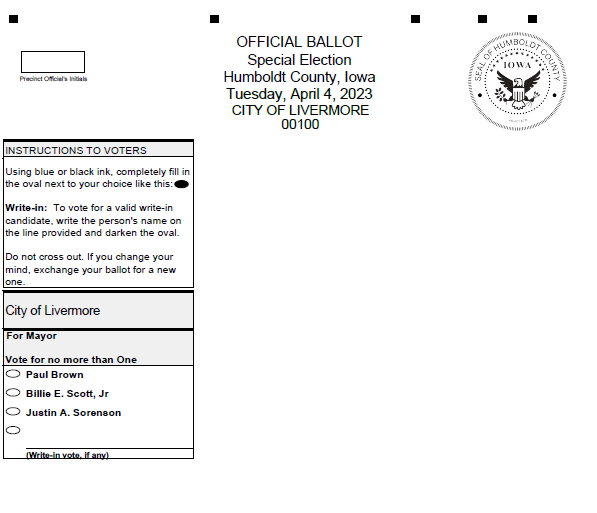 Certified by:  Trish EricksonHumboldt County Auditorand Commissioner of Elections